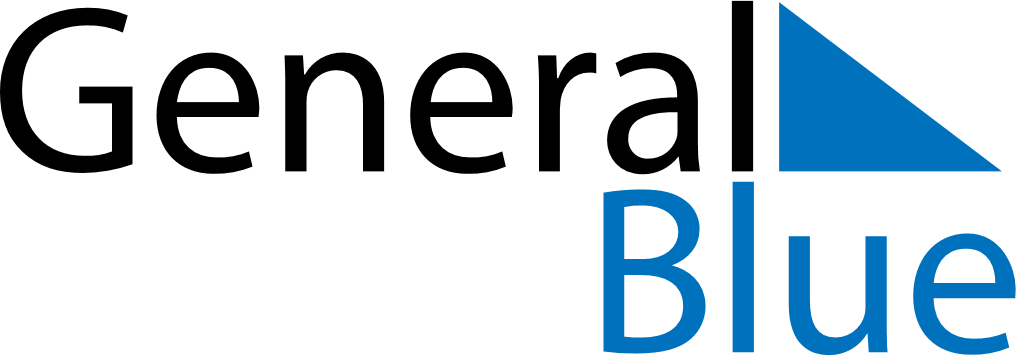 May 2024May 2024May 2024May 2024May 2024May 2024Yorkton, Saskatchewan, CanadaYorkton, Saskatchewan, CanadaYorkton, Saskatchewan, CanadaYorkton, Saskatchewan, CanadaYorkton, Saskatchewan, CanadaYorkton, Saskatchewan, CanadaSunday Monday Tuesday Wednesday Thursday Friday Saturday 1 2 3 4 Sunrise: 5:22 AM Sunset: 8:11 PM Daylight: 14 hours and 49 minutes. Sunrise: 5:20 AM Sunset: 8:13 PM Daylight: 14 hours and 52 minutes. Sunrise: 5:18 AM Sunset: 8:14 PM Daylight: 14 hours and 56 minutes. Sunrise: 5:16 AM Sunset: 8:16 PM Daylight: 14 hours and 59 minutes. 5 6 7 8 9 10 11 Sunrise: 5:15 AM Sunset: 8:18 PM Daylight: 15 hours and 3 minutes. Sunrise: 5:13 AM Sunset: 8:19 PM Daylight: 15 hours and 6 minutes. Sunrise: 5:11 AM Sunset: 8:21 PM Daylight: 15 hours and 9 minutes. Sunrise: 5:09 AM Sunset: 8:22 PM Daylight: 15 hours and 12 minutes. Sunrise: 5:08 AM Sunset: 8:24 PM Daylight: 15 hours and 16 minutes. Sunrise: 5:06 AM Sunset: 8:25 PM Daylight: 15 hours and 19 minutes. Sunrise: 5:04 AM Sunset: 8:27 PM Daylight: 15 hours and 22 minutes. 12 13 14 15 16 17 18 Sunrise: 5:03 AM Sunset: 8:29 PM Daylight: 15 hours and 25 minutes. Sunrise: 5:01 AM Sunset: 8:30 PM Daylight: 15 hours and 28 minutes. Sunrise: 5:00 AM Sunset: 8:32 PM Daylight: 15 hours and 31 minutes. Sunrise: 4:58 AM Sunset: 8:33 PM Daylight: 15 hours and 34 minutes. Sunrise: 4:57 AM Sunset: 8:35 PM Daylight: 15 hours and 37 minutes. Sunrise: 4:56 AM Sunset: 8:36 PM Daylight: 15 hours and 40 minutes. Sunrise: 4:54 AM Sunset: 8:37 PM Daylight: 15 hours and 43 minutes. 19 20 21 22 23 24 25 Sunrise: 4:53 AM Sunset: 8:39 PM Daylight: 15 hours and 46 minutes. Sunrise: 4:52 AM Sunset: 8:40 PM Daylight: 15 hours and 48 minutes. Sunrise: 4:50 AM Sunset: 8:42 PM Daylight: 15 hours and 51 minutes. Sunrise: 4:49 AM Sunset: 8:43 PM Daylight: 15 hours and 53 minutes. Sunrise: 4:48 AM Sunset: 8:44 PM Daylight: 15 hours and 56 minutes. Sunrise: 4:47 AM Sunset: 8:46 PM Daylight: 15 hours and 58 minutes. Sunrise: 4:46 AM Sunset: 8:47 PM Daylight: 16 hours and 1 minute. 26 27 28 29 30 31 Sunrise: 4:45 AM Sunset: 8:48 PM Daylight: 16 hours and 3 minutes. Sunrise: 4:44 AM Sunset: 8:50 PM Daylight: 16 hours and 5 minutes. Sunrise: 4:43 AM Sunset: 8:51 PM Daylight: 16 hours and 8 minutes. Sunrise: 4:42 AM Sunset: 8:52 PM Daylight: 16 hours and 10 minutes. Sunrise: 4:41 AM Sunset: 8:53 PM Daylight: 16 hours and 12 minutes. Sunrise: 4:40 AM Sunset: 8:54 PM Daylight: 16 hours and 14 minutes. 